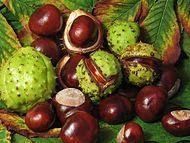                       Kort, gott och blandat från styrelsenNytt år, känns tråkigt att mullret på covidfronten utvecklades till en lavin av konstaterat smittade och nya eller nygamla restriktioner. Men vi håller tummarna för att det vänder neråt snart så vi får njuta av vår och sommar utan förbehåll.Som ni säkert sett så har det blivit lite förändringar i soprummet, färre kärl för restsopor, det infördes till helgerna och har fungerat bra så det blir troligtvis en permanent lösning. Engångshandskar kommer att inhandlas så att man kan rätta till ev felsortering med mindre obehag.Till våra entréer kommer att inhandlas skoskrapor liknande de har i Eken. Extra filter till våra torktumlare är inköpta och ligger i tvättstugorna med en instruktion hur man får tillväga. Vi kan alla hjälpas åt och ha koll på temperaturen i våra tvättstugor, elementen behöver inte stå på för fullt då det blir ganska varmt av alla maskiner, sänkt temperatur är bra både för miljö och för vår plånbok.I samband med spolning av våra avlopp kommer en ” miljötratt” att delas ut till dom som önskar, ett fiffigt sätt att ta tillvara fett från matlagning. Den skruvas på en vanlig petflaska och kasseras i vanliga sopor. 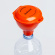 Till sist, för den som vill läsa om Örebromiljöer och det som försiggick på Västra Mark i skönlitterär form kan Anna Jansson, ” Dansa min docka” rekommenderas.Nu ser vi fram emot ljuset // Styrelsen